	 به نام خدا 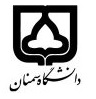 تاریخ به‌روز رسانی: 10/11/1402پردیس فرزانگان                                                                                          نیمسال دوم تحصیلی 1403-1402مقطع: کارشناسی تعداد واحد: 4تعداد واحد: 4نام فارسی درس: ریاضی عمومی 2لاتین: Calculus 2نام فارسی درس: ریاضی عمومی 2لاتین: Calculus 2نام درسپیش‌نیاز: ریاضی عمومی 1پیش‌نیاز: ریاضی عمومی 1پیش‌نیاز: ریاضی عمومی 1نام فارسی درس: ریاضی عمومی 2لاتین: Calculus 2نام فارسی درس: ریاضی عمومی 2لاتین: Calculus 2نام درسشماره تلفن دفتر کار: 33469425-023شماره تلفن دفتر کار: 33469425-023شماره تلفن دفتر کار: 33469425-023مدرس: مرجان شیبانیپست الکترونیکی     m.sheibani@semnan.ac.ir:    مدرس: مرجان شیبانیپست الکترونیکی     m.sheibani@semnan.ac.ir:    مدرس: مرجان شیبانیپست الکترونیکی     m.sheibani@semnan.ac.ir:    منزلگاه اینترنتی:  منزلگاه اینترنتی:  منزلگاه اینترنتی:  مدرس: مرجان شیبانیپست الکترونیکی     m.sheibani@semnan.ac.ir:    مدرس: مرجان شیبانیپست الکترونیکی     m.sheibani@semnan.ac.ir:    مدرس: مرجان شیبانیپست الکترونیکی     m.sheibani@semnan.ac.ir:    برنامه تدریس در هفته: ‌ شنبه ساعت 17-  15و سه شنبه ساعت 15-13 (پردیس فرزانگان) یکشنبه ساعت 17-15 و سه شنبه ساعت 10:30-8:30 (دانشکده عمران)اهداف درس:  آشنایی با توابع برداری، توابع چند متغیره، میدان های برداری و انتگرال های چند گانه روش ارائه درس: حضوری برنامه تدریس در هفته: ‌ شنبه ساعت 17-  15و سه شنبه ساعت 15-13 (پردیس فرزانگان) یکشنبه ساعت 17-15 و سه شنبه ساعت 10:30-8:30 (دانشکده عمران)اهداف درس:  آشنایی با توابع برداری، توابع چند متغیره، میدان های برداری و انتگرال های چند گانه روش ارائه درس: حضوری برنامه تدریس در هفته: ‌ شنبه ساعت 17-  15و سه شنبه ساعت 15-13 (پردیس فرزانگان) یکشنبه ساعت 17-15 و سه شنبه ساعت 10:30-8:30 (دانشکده عمران)اهداف درس:  آشنایی با توابع برداری، توابع چند متغیره، میدان های برداری و انتگرال های چند گانه روش ارائه درس: حضوری برنامه تدریس در هفته: ‌ شنبه ساعت 17-  15و سه شنبه ساعت 15-13 (پردیس فرزانگان) یکشنبه ساعت 17-15 و سه شنبه ساعت 10:30-8:30 (دانشکده عمران)اهداف درس:  آشنایی با توابع برداری، توابع چند متغیره، میدان های برداری و انتگرال های چند گانه روش ارائه درس: حضوری برنامه تدریس در هفته: ‌ شنبه ساعت 17-  15و سه شنبه ساعت 15-13 (پردیس فرزانگان) یکشنبه ساعت 17-15 و سه شنبه ساعت 10:30-8:30 (دانشکده عمران)اهداف درس:  آشنایی با توابع برداری، توابع چند متغیره، میدان های برداری و انتگرال های چند گانه روش ارائه درس: حضوری برنامه تدریس در هفته: ‌ شنبه ساعت 17-  15و سه شنبه ساعت 15-13 (پردیس فرزانگان) یکشنبه ساعت 17-15 و سه شنبه ساعت 10:30-8:30 (دانشکده عمران)اهداف درس:  آشنایی با توابع برداری، توابع چند متغیره، میدان های برداری و انتگرال های چند گانه روش ارائه درس: حضوری امتحان کتبی پایان ترمامتحان میان ترمفعالیت های کلاسی (حل تمرین و ارزشیابی مستمر)فعالیت های کلاسی (حل تمرین و ارزشیابی مستمر)نحوه ارزشیابی (210 نمره)نحوه ارزشیابی (210 نمره)120801010درصد نمرهدرصد نمرهآی. آر. آدامز حساب دیفرانسیل و انتگرال و هندسه تحلیلی ترجمه دکتر علی اکبر عالم زاده، موسسه انتشارات علمی دانشگاه صنعتی شریف جورج توماس و راس فینی، حساب دیفرانسیل و انتگرال و هندسه تحلیلی ترجمه دکتر علی اکبر عالم زاده جلد دوم و سومریچارد ا. سیلورمن حساب دیفرانسیل و انتگرال و هندسه تحلیلی ترجمه دکتر علی اکبر عالم زاده جلد دوم و سومآی. آر. آدامز حساب دیفرانسیل و انتگرال و هندسه تحلیلی ترجمه دکتر علی اکبر عالم زاده، موسسه انتشارات علمی دانشگاه صنعتی شریف جورج توماس و راس فینی، حساب دیفرانسیل و انتگرال و هندسه تحلیلی ترجمه دکتر علی اکبر عالم زاده جلد دوم و سومریچارد ا. سیلورمن حساب دیفرانسیل و انتگرال و هندسه تحلیلی ترجمه دکتر علی اکبر عالم زاده جلد دوم و سومآی. آر. آدامز حساب دیفرانسیل و انتگرال و هندسه تحلیلی ترجمه دکتر علی اکبر عالم زاده، موسسه انتشارات علمی دانشگاه صنعتی شریف جورج توماس و راس فینی، حساب دیفرانسیل و انتگرال و هندسه تحلیلی ترجمه دکتر علی اکبر عالم زاده جلد دوم و سومریچارد ا. سیلورمن حساب دیفرانسیل و انتگرال و هندسه تحلیلی ترجمه دکتر علی اکبر عالم زاده جلد دوم و سومآی. آر. آدامز حساب دیفرانسیل و انتگرال و هندسه تحلیلی ترجمه دکتر علی اکبر عالم زاده، موسسه انتشارات علمی دانشگاه صنعتی شریف جورج توماس و راس فینی، حساب دیفرانسیل و انتگرال و هندسه تحلیلی ترجمه دکتر علی اکبر عالم زاده جلد دوم و سومریچارد ا. سیلورمن حساب دیفرانسیل و انتگرال و هندسه تحلیلی ترجمه دکتر علی اکبر عالم زاده جلد دوم و سوممنابع و مآخذ درسمنابع و مآخذ درساول، دوم و سوم اول، دوم و سوم اول، دوم و سوم اول، دوم و سوم نيم‌سال‌هاي ارائه درسنيم‌سال‌هاي ارائه درسرعایت نظم و انضباط کلاسی، حضور به موقع و فعال، حل تمرین مستمررعایت نظم و انضباط کلاسی، حضور به موقع و فعال، حل تمرین مستمررعایت نظم و انضباط کلاسی، حضور به موقع و فعال، حل تمرین مستمررعایت نظم و انضباط کلاسی، حضور به موقع و فعال، حل تمرین مستمرقوانین درسقوانین درستوضیحاتمبحثشماره هفته آموزشیمختصات قطبی، تبدیل معادلات قطبی به دکارتی و برعکس، رسم نمودارها در مختصات قطبی 1محاسبه شیب خط مماس بر نمودار ها در مختصات قطبی، محاسبه مساحت و طول قوس در مختصات قطبی2توابع برداری ( دامنه، حد، پیوستگی، مشتق وانتگرال توابع برداری) مروری بر نظریه ماتریس ها3معرفی بردارهای یکه مماس، قائم اصلی و دوم، سه تایی کنج فرنه ، صفحه بوسان ،قائم و اصلاحی، انحنا و تاب توابع برداری، مولفه های قائم و مماسی شتاب حرکت4معرفی رویه ها و رسم برخی رویه های درجه دوم، توابع چند متغیره ( دامنه ، رسم منحنی های تراز) تعریف حد در توابع چند متغیره5بررسی وجود و عدم وجود حد در توابع چند متغیره، پیوستگی توابع چند متغیره6مشتق نسبی توابع چند متغیره، قاعده زنجیره ای، مفهوم دیفرانسیل و خطی سازی7تا این قسمت مربوط به میان ترممشتق، بردار گرادیان، صفحه مماس ، خط قائم و مشتق جهتی8کاربرد مشتق در توابع چند متغیره (اکسترمم های نسبی و نقاط زینی)، تعیین اکسترمم های مقید با استفاده از ضرایب لاگرانژ ، اکسترمم های مطلق9انتگرال دوگانه، قضایای فوبینی، تغییر جای حدود و تغییر متغیر در انتگرال های دوگانه، محاسبه حجم10انتگرال سه گانه، محاسبه حجم ، گشتاور و مرکز جرم به عنوان کاربردهای انتگرال سه گانه11حل مسائل بیشتر از انتگرال ها12انتگرال منحنی الخط 13قضیه استقلال از مسیر، گرین و حل مسائل مربوطه14انتگرال سطح، مساحت سطح، محاسبه شار و کار15بیان قضیه استوکس و دیورژانس و حل مسائل مربوطه16